Media Release Form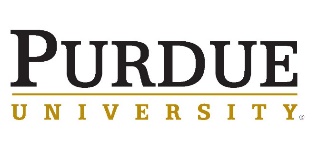 I hereby grant permission to the rights of my image or voice as recorded on audio or video tape, as well as course products.  I understand that this material may be used in diverse educational settings electronically (internet, websites, etc.) as well as in hard copy.  I hereby grant Purdue University the right and license to use my image and/or voice as recorded on audio or video tape, as well as course products for educational purposes. These materials include but are not limited to advertisements, brochures, news releases, magazines, newspapers, newsletters, videos and websites. There is no time limit on the validity of this release nor is there any geographic limitation on where these materials may be distributed. By signing this form I acknowledge that I have completely read and fully understand the above release and agree to be bound thereby. I hereby release any and all claims against any person, organization, or Purdue University utilizing this material for educational purposes.Name of ParticipantSignature of Participant (Guardian)Date